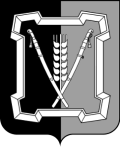 АДМИНИСТРАЦИЯ КУРСКОГО МУНИЦИПАЛЬНОГО РАЙОНАСТАВРОПОЛЬСКОГО КРАЯП О С Т А Н О В Л Е Н И Е06 марта 2018 г.	ст-ца Курская	№ 152О внесении изменений в муниципальную программу Курского муниципального района Ставропольского края «Межнациональные отношения и поддержка казачества», утвержденную постановлением администрации Курского муниципального района Ставропольского края от 29 июня 2017 г. № 454	В соответствии с решением совета Курского муниципального района Ставропольского края от 07 декабря 2017 г. № 16 «О бюджете Курского муниципального района Ставропольского края на 2018 год и плановый период 2019 и 2020 годов», в связи с корректировкой объемов бюджетного финансирования,администрация Курского муниципального района Ставропольского краяПОСТАНОВЛЯЕТ:1. Утвердить прилагаемые изменения, которые вносятся в муниципальную программу Курского муниципального района Ставропольского края «Межнациональные отношения и поддержка казачества», утвержденную постановлением администрации Курского муниципального района Ставропольского края от 29 июня 2017 г. № 454.	2. Настоящее постановление вступает в силу со дня его подписания и распространяется на правоотношения, возникшие с 01 января 2018 г.Глава Курскогомуниципального района Ставропольского края 		                                                      С.И.Калашников ИЗМЕНЕНИЯ, которые вносятся в муниципальную программу Курского муниципального района Ставропольского края «Межнациональные отношения и поддержка казачества» 	Приложения № 4, № 5 к муниципальной Программе Курского муниципального района Ставропольского края «Межнациональные отношения и поддержка казачества» изложить в редакции согласно приложениям № 1,     № 2 к настоящим изменениям._______________________ПЕРЕЧЕНЬосновных мероприятий подпрограмм муниципальной Программы Курского муниципального района Ставропольского края «Межнациональные отношения и поддержка казачества» <*>-------------------------------<*> Далее в настоящем приложении используется сокращение - Программа.2345678РЕСУРСНОЕ ОБЕСПЕЧЕНИЕреализации муниципальной Программы Курского муниципального района Ставропольского края «Межнациональные отношения и поддержка казачества» <*> за счет средств бюджета Курского муниципального района Ставропольского края-------------------------------<*> Далее в настоящем приложении используется сокращение - Программа.2УТВЕРЖДЕНЫпостановлением администрацииКурского муниципального районаСтавропольского краяот 06 марта 2018 г.    № 152Приложение № 1к изменениям, которые вносятся в муниципальную программу Курского муниципального района Ставропольского края «Межнациональные отношения и поддержка казачества»«Приложение № 4к муниципальной программе Курского муниципального района Ставропольского края «Межнациональные отношения и поддержка казачества»№ п/пНаименование подпрограммы Программы, основного мероприятия подпрограммы ПрограммыОтветственный исполнитель подпрограммы Программы, основного мероприятия подпрограммы ПрограммыСрокСрокОжидаемый непосредственный результат основного мероприятия подпрограммы Программы(краткое описание)Связь с целевыми индикаторами и показателями Программы (подпрограммы)№ п/пНаименование подпрограммы Программы, основного мероприятия подпрограммы ПрограммыОтветственный исполнитель подпрограммы Программы, основного мероприятия подпрограммы Программыначала реализацииокончания реализацииОжидаемый непосредственный результат основного мероприятия подпрограммы Программы(краткое описание)Связь с целевыми индикаторами и показателями Программы (подпрограммы)1234567ПрограммаПрограммаПрограммаПрограммаПрограммаПрограммаПрограмма1.Активизирование деятельности общественных организаций, консультативных советов (этнических советов, советов мира и дружбы) на территорииотдел экономического и социального развития администрации Курского муниципального района Ставропольского края (далее - отдел);2018год2020годактивизация и повышение уровня профилактической работы в муниципальных образованиях, снижение со-циальной напряженности, повышение взаимоуваженияколичество профилактических и пропагандистских мероприятий, способствующих устранению факторов возникновения и распространения идеологии терроризма,   направленных  на12345567Курского района Ставропольского края (далее - Курский район) в целях стабилизации и гармонизации межнациональных и межконфессиональных отношенийорганы местного самоуправления муниципаль-ных образований Курского района Ставропольского края (далее - органы местного самоуправления)представителей национальных культурпредупреждение этнического и религиозного экстремизма на территории Курского района2.Повышение роли казачьих обществ в жизни Курского района,    военно-патриотичес-кое воспитание казачьей молодежиотдел;органы местного самоуправления2018год2020год2020годповышение социальной ответственности, уровня членов казачьих обществ, содействие развитию во-енно - патриотического воспитания казачьей молодежи и образовательных программколичество членов казачьих обществ, участвующих в обеспечении охраны обще -ственного порядка на территории муниципальных образований Курского района;количество казачьих военно-патриотических клубов и секций в Курском районеПодпрограмма «Профилактика терроризма, национального и религиозного экстремизма, минимизация и ликвидация последствий их проявлений на территории Курского района Ставропольского края»Подпрограмма «Профилактика терроризма, национального и религиозного экстремизма, минимизация и ликвидация последствий их проявлений на территории Курского района Ставропольского края»Подпрограмма «Профилактика терроризма, национального и религиозного экстремизма, минимизация и ликвидация последствий их проявлений на территории Курского района Ставропольского края»Подпрограмма «Профилактика терроризма, национального и религиозного экстремизма, минимизация и ликвидация последствий их проявлений на территории Курского района Ставропольского края»Подпрограмма «Профилактика терроризма, национального и религиозного экстремизма, минимизация и ликвидация последствий их проявлений на территории Курского района Ставропольского края»Подпрограмма «Профилактика терроризма, национального и религиозного экстремизма, минимизация и ликвидация последствий их проявлений на территории Курского района Ставропольского края»Подпрограмма «Профилактика терроризма, национального и религиозного экстремизма, минимизация и ликвидация последствий их проявлений на территории Курского района Ставропольского края»Подпрограмма «Профилактика терроризма, национального и религиозного экстремизма, минимизация и ликвидация последствий их проявлений на территории Курского района Ставропольского края»3.Информирование населения по вопросам противодействия распространению терроризмаотдел;органы местного самоуправления2018 год2020 годпрофилактика совершения на территории Курского района террористических актов и экстремистских проявлений, уменьшение проявлений экстремизма и негативного отношения к лицам других национальностей и религиозных конфессий на основе ценностей многонационального российского общества  профилактика совершения на территории Курского района террористических актов и экстремистских проявлений, уменьшение проявлений экстремизма и негативного отношения к лицам других национальностей и религиозных конфессий на основе ценностей многонационального российского общества  количество профилактических и пропагандистских мероприятий, способствующих устранению факторов возникновения и распространения идеологии терроризма, направленных на предупреждение этнического и религиозного экстремизма на территории Курского района 3.в том числе следующие мероприятия:12345673.1.Проведение встреч с лидерами и членами национальных диаспор, религиозных организацийотдел 2018год2020годпредупреждение возникновения межнациональных конфликтов, проведение профилактической работы с лицами, склонными к национальному и религиозному экстремизму, устранение факторов возникновения и распространения идеологии терроризмаколичество встреч с лидерами и членами национальных диаспор, религиозных организаций по проблемам межнациональных и межконфессиональных отношений;количество мероприятий, способствующих устранению факторов возникновения и распространения идеологии терроризма 3.2.Оказание необходимой методической помощи органам местного самоуправления муниципальных образований Курского района по профилактике терроризма и экстремизма на подведомственной территорииотдел2018год2020годактивизация и повышение уровня профилактической работы в муниципальных образованиях Курского районаколичество информационно-пропагандистских мероприятий по разъяснению сущности терроризма и его общественной опасности;количество мероприятий, способствующих устранению факторов возникновения и распространения идеологии терроризма3.3.Организация и проведение тематических мероприятий, фестивалей, конкурсов, спортивных мероприятий с целью формирования у граждан уважительного отношения к традициям и обычаям различных народов и национальностей в целях укрепления общероссийской гражданской идентичности населения Курскогорайонаотдел;отдел образования администрации Курского муниципального района Ставропольского края (далее - отдел образования);муниципальное казённое учреждение культуры «Управление культуры» Курского муниципального района Ставропольского2018год2020годформирование чувств патриотизма, гражданского долга, уважительного отношения к традициям и обычаям различных народов и национальностей, создание условий для проведения гражданско-правового воспитания молодежиколичество профилактических и пропагандистских мероприятий, способствующих устранению факторов возникновения и распространения идеологии терроризма, направленных на предупреждение этнического и религиозного экстремизма на территории Курского района;количество фестивалей, конкурсов, спортивных мероприятий  с  целью  формирования  у1234567края (далее - Управление культуры);муниципальное казённое учреждение «Центр по работе с молодёжью»  Курского муниципального района Ставропольского края (далее - Центр по работе с молодёжью);муниципальное казённое учреждение «Комитет по физической культуре и спорту»  Курского  муни- ципального района Ставропольского   края   (да -лее - Комитет по физической культуре и спорту)граждан уважительного отношения к традициям и обычаям различных народов и национальностей3.4.Проведение заседаний, встреч с лидерами национальных диаспор, политических партий, общественных организаций, священнослужителями диаспор в целях соблюдения общественного порядка, недопущения конфликтов на почве национальной и религиозной нетерпимости, антитеррористической пропагандыотдел2018 год2020 годвзаимодействие руководителей национальных диас-пор, общественных организаций, священнослужителей;формирование в гражданском обществе нетерпимости ко всем фактам террористических и экстремистских проявлений, укрепление и культивирование в молодежной среде атмосферы межэтнического согласия и толерантностиколичество встреч с лидерами и членами национальных диаспор, религиозных организаций по проблемам межнациональных и межконфессиональных отношений;количество профилактических и пропагандистских мероприятий, способствующих устранению факторов возникновения и распространения идеологии терроризма, направленных на предупреждение этнического и религиозного экстремизма на территории Курского района12345673.5.Расширение для детей и молодежи экскурсионно-туристи-ческой деятельности с целью углубления их знаний о стране и ее народахотдел;отдел образования;Центр по работе с молодёжью2018год2020годознакомление с культурным многообразием народов России, воспитание культуры межнационального общенияколичество тематических мероприятий, организованных с целью формирования у граждан уважительного отношения к традициям и обычаям различных народов и национальностей, развития казачьей культуры3.6.Проведение спортивных мероприятий для детей и молодежи по различным видам спорта под девизом  «Мир  де- тям Северного Кавказа»отдел;отдел образования;Центр по работе с молодёжью; Комитет по физической культуре и спорту2018год2020годукрепление спортивных связей и добрососедских отношений между Курским районом и республи- ками Северного Кавказа количество фестивалей, конкурсов, спортивных мероприятий с целью формирования у граждан уважите- льного отношения к традициям и обычаям различных народов и национальностей 3.7.Освещение в средствах массовой информации вопросов, свя занных с опасностью проявления фактов терроризма, национального и религиозного экстремизмаотдел2018год2020годформирование у населения Курского района активной гражданской позиции, сознательного отношения к личной и общественной безопасностиколичество информационно-пропагандистских мероприятий по разъяснению сущности терроризма и его общественной опасности3.8.Приобретение информационно-пропагандистских матери-алов по профилактике терроризма и экстремизма отдел2018год2020годпрофилактика терроризма и религиозного экстремизма количество информационно-пропагандистских мероприятий по разъяснению сущности терроризма и его общественной опасности3.9.Проведение информационно-просветительских встреч со школьниками и молодежью Курского района, способствующих устранению факторов возникновения и распространения идеологии терроризмаотдел;отдел образования;Центр по работе с молодёжью;Управление культуры2018год2020годпрофилактика терроризма и религиозного экстремизма, гражданско-правовое воспитание молодежи, повышение социальной значимости молодежной политики в Курском районеколичество информационно-пропагандистских мероприятий по разъяснению сущности терроризма и его общественной опасности;количество мероприятий, способствующих устранению фак-1234567торов возникновения и распространения идеологии терроризмаПодпрограмма «Поддержка казачьих обществ Курского района Ставропольского края»Подпрограмма «Поддержка казачьих обществ Курского района Ставропольского края»Подпрограмма «Поддержка казачьих обществ Курского района Ставропольского края»Подпрограмма «Поддержка казачьих обществ Курского района Ставропольского края»Подпрограмма «Поддержка казачьих обществ Курского района Ставропольского края»Подпрограмма «Поддержка казачьих обществ Курского района Ставропольского края»Подпрограмма «Поддержка казачьих обществ Курского района Ставропольского края»4.Поддержка казачьих обществ осуществляющих свою деятельность на территории Курского района Ставропольского краяотдел;органы местного самоуправления2018 год2020 годстабилизация и гармонизация межнациональных и межконфессиональных отношений в Курском  районе, укрепление общегражданской идентичности населения, сохранение и развитие традиционной казачьей культуры и казачьего образования в Курском районе количество членов казачьих обществ, участвующих в обеспечении охраны обще -ственного порядка на территории муниципальных образований Курского района;количество казачьих военно-патриотических клубов и секций в Курском районе;количество казачьих военнопатриотических клубов и секций в Курском районе;количество участников краевых молодежных казачьих игр, а также других казачьих мероприятий военно-патриотичес-кой направленности, проводимых с детьми и молодежью в Ставропольском крае  4.в том числе следующие  мероприятия:4.1.Приобретение материально-технических средств для обеспечения деятельности казачьих обществотдел2018год2020годсоздание условий для развития казачьих обществ, повышение роли казачьих обществ в жизни Курского района  количество членов казачьих обществ, участвующих в обеспечении охраны общественного  порядка  на  территории муниципальных образований Курского района;количество казачьих военно-патриотических клубов и секций в Курском районе12345674.2.Приобретение материально-технических средств, печатной продукции, элементов казачьей формы для муниципальных общеобразовательных учреждений Курского муниципального района Ставропольского края, осуществляющих образовательный про-цесс с использованием культурно-исторических традиций казачестваотдел;отдел образования;Курское районное казачье общество Ставропольского окружного казачьего общества Терского Войскового казачьего общества (да -лее - Курское районное казачье общество)2018год2020годсодействие развитию казачьего образования, военно-патриотического воспитания казачьей молодежи количество казачьих воен-нопатриотических клубов и секций в Курском районе;количество участников краевых молодежных казачьих игр, а также других казачьих мероприятий военно-патриотичес-кой направленности, проводимых с детьми и молодежью в Ставропольском крае  4.3.Организация и проведение встреч казаков с допризывной молодежью по теме предстоящей воинской службыотдел;отдел образования;Центр по работе с молодёжью;органы местного самоуправления;Курское районное казачье общество2018год2020годповышение меры ответственности молодежи к воинской службеколичество тематических мероприятий, организованных с целью формирования у граждан уважительного отношения к традициям и обычаям различных народов и национальностей, развития казачьей культуры4.4.Организация и проведение районных казачьих игротдел;отдел образования;Комитет по физической культуре и спорту;Центр по работе с молодёжью;Курское районное казачье общество 2018год2020годповышение уровня спортивной подготовки и выносливости молодежи, укрепление здоровья, военно-патриоти-ческого воспитания казачьей молодежиколичество участников районных молодежных казачьих игр, а также других казачьих мероприятий военно-патриотичес-кой направленности, проводимых с детьми и молодежью в Ставропольском крае4.5.Участие в краевых казачьих играхотдел;отдел образования;Комитет по физической культуре и спорту;Центр по работе с молодёжью;2018год2020годповышение уровня спортивной подготовки и выносливости молодежи, укрепление здоровья, военно-патриоти-ческого воспитания казачь- ей    молодежи,   укреплениеколичество участников краевых молодежных казачьих игр, а также других казачьих мероприятий военно-патриотичес-кой направленности, проводимых  с  детьми  и  молодежью в1234567Курское районное казачье обществоспортивных связейв Ставропольском крае4.6.Организация и проведение межрегионального фестиваля традиционной казачьей культуры «Казачья сторона»отдел;отдел образования;Управление культуры;органы местного самоуправления; Курское районное казачье общество  2019год2019годформирование чувства патриотизма, уважительного отношения к традициям и обычаям казачества, развитие казачьей культуры, сохранение традицийколичество фестивалей и конкурсов казачьей культуры, проводимых в Курском районе4.7.Организация и проведение праздника «День казачки»отдел;Управление культуры;муниципальное учреждение культуры «Межпоселенческий районный Дом культуры»  Курского  му-ниципального района Ставропольского края;органы местного самоуправления;Курское районное казачье общество2018год2020годформирование чувства патриотизма, уважительного отношения к традициям и обычаям казачества, развитие казачьей культуры, сохранение традицийколичество фестивалей и конкурсов казачьей культуры, проводимых в Курском районеПриложение № 2к изменениям, которые вносятся в муниципальную программу Курского муниципального района Ставропольского края «Межнациональные отношения и поддержка казачества»«Приложение № 5к муниципальной программе Курского муниципального района Ставропольского края «Межнациональные отношения и поддержка казачества»№ п/пНаименование Программы подпрограммы Программы, основного мероприятия подпрограммы ПрограммыЦелевая статья расходовЦелевая статья расходовЦелевая статья расходовЦелевая статья расходовОтветственный исполнитель,соисполнитель Программы,подпрограммы ПрограммыРасходы по годам(тыс. руб.)Расходы по годам(тыс. руб.)Расходы по годам(тыс. руб.)№ п/пНаименование Программы подпрограммы Программы, основного мероприятия подпрограммы ПрограммыПро-граммаподпро-грамма Программы основное мероприятиенаправление расходовОтветственный исполнитель,соисполнитель Программы,подпрограммы Программы201820192020123456789101.Программа, всего1200000000администрация Курского муниципального района Ставропольского края (далее - администрация)420,00420,00420,00123456789102.Подпрограмма «Профилактика терроризма, национального и религиозного экстремизма, минимизация и ликвидация последствий их проявлений на территории Курского района Ставропольского края», всего1210000000администрация120,00120,00120,00в том числе следующее основное мероприятие:2.1.Информирование населения по вопросам противодействия распространению терроризма1210100000администрация120,00120,00120,003.Подпрограмма «Поддержка казачьих общес                                                тв Курского района Ставропольского края», всего1220000000администрация300,00300,00300,00в том числе следующее основное мероприятие:3.1.Поддержка казачьих обществ осуществляющих свою деятельность на территории Курского района Ставропольского края1220100000администрация300,00300,00300,00